附件1：穆棱市2024年乡镇卫生院公开招聘医学毕业生岗位计划表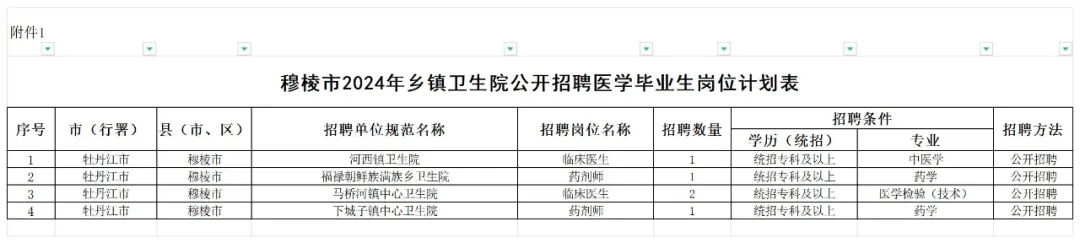 